Филиал МБОУ СОШ с. Сосновка в с. ПазелкиПЛАНмероприятий на осенние каникулы2018-2019 учебный год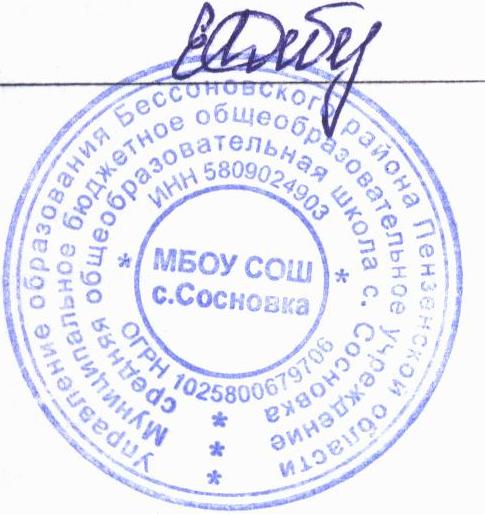 Директор школы ________ Дебердеева Е.В.Исполнитель:  Спиридонова Л.В. (Ответственный за ВР)58-07-32№ п/пМероприятия, наименованияСроки и время проведения, место проведенияКоличество детей/ взрослыхОтветственные Организация работы кружков и секцийОрганизация работы кружков и секцийОрганизация работы кружков и секцийОрганизация работы кружков и секцийОрганизация работы кружков и секций1Кружок «Юный футболист»02.11.16.00. -17.00.спортивный зал18Карев А.И.2Кружок «Эрзянка»31.10.15.00.-17.00.актовый зал16Михеева Л.Н.(Понятова Л.Н.-общественник)3 Кружок «Кожаный мяч»03.11.17.00-18.00.спортивный зал18Карев А.И. Внеклассная культурно- досуговая работа Внеклассная культурно- досуговая работа Внеклассная культурно- досуговая работа Внеклассная культурно- досуговая работа Внеклассная культурно- досуговая работа1Экскурсия в Пензенский океанариум27.10.10.00.-13.00.20/2Шагурова О.А.Андреева Е.Н.2Игра «Что? Где? Когда?»29.10.10.00.- 12.00.кабинет 6 класса 20/7Пушкарева О.Н..3Семейное чаепитие «Мы за чаем не скучаем»30.10.10.00.-12.00.Кабинет 1,4 класса20/5Шагурова О.А.4Конкурсно-развлекательная программа «Осенний калейдоскоп»31.10.10.00.-11.00.Кабинет 1,2 классов20/5Макеева А.И.5Презентация «Осень для детей»01.11.10.00.-12.00.Кабинет 2,3 класса20/5Андреева Е.Н.6Игра «Риск-версия»02.11.10.00.-12.00.компьютерный класс15\5Михеева Л.Н.7Прогулка «Осенний лес»03.1110.00.-12.00.Экскурсия в лес15\3Пушкарева О.Н.Михеева Л.Н.8Игра «Привычки хорошие, привычки плохие»05.1110.00.-12.00.        Актовый зал15\5Потешкина Н.Н. Спортивные мероприятия Спортивные мероприятия Спортивные мероприятия Спортивные мероприятия Спортивные мероприятия11. Подвижные игры «Каникулы в радость»2.Спортивные игры:волейбол27.10.14.00.-16.0018.00-20.00спортивный зал20/725/10Потешкина Н.Н.Макеева А.И.21. Спортивные игры «Тропа испытаний»2.Спортивные игры: футбол29.1014.00.-16.0018.00-20.00спортивный зал25/1525/10Пушкарева О.Н.31.Семейные спортивные игры «Весёлые старты»2.Спортивные игры: настольный теннис30.10.14.00.-16.00.18.00-20.00спортивный зал20/525\5Шагурова О.А 41. Спортивно-развлекательная программа «Ура! Каникулы!»2.Спортивные игры: футбол31.10.13.00.-14.30         18.00-20.00     спортивный зал25/1520/10Макеева А И.51.Спортивные соревнования «Наша дружная семья»2.Спортивные игры: настольный теннис01.11.14.00.-16.00        18.00-20.00     спортивный зал20/7Андреева Е.Н.61.Час подвижных игр на свежем воздухе2.Спортивные игры: футбол02.11.14.00.-16.00       18.00-20.00     спортивный зал20/520/7Михеева Л.Н.71.Спортивный калейдоскоп «Знатоки правил дорожного движения»2.Спортивные игры: настольный теннис03.1114.00.-16.00         18.00-20.00     спортивный зал20/520/7Пушкарева О.Н.Михеева Л.Н.1.Спортивное состязание «Я выбираю здоровье»2.Спортивные игры: волейбол05.1114.00.-16.00         18.00-20.00     спортивный зал20/5            20/7Потешкина Н.Н. Индивидуальная работа учителей- предметников Индивидуальная работа учителей- предметников Индивидуальная работа учителей- предметников Индивидуальная работа учителей- предметников Индивидуальная работа учителей- предметников1Подготовка к ОГЭ по биологии29.10. 09.00.-10.00.Кабинет 9 класса5/1Спиридонова Л.В.2Подготовка к ОГЭ по географии31.11. 09.00.-10.00.Кабинет 9 класса5/1Спиридонова Л.В.3Подготовка к ОГЭ по истории 01.11. 09.00.-10.00.Кабинет 9 класса5/1Макеева А И.4Подготовка к ОГЭ по обществознанию02.11. 09.00.-10.00.Кабинет 9 класса5/1Макеева А И.5Подготовка к ОГЭ по русскому языку03.11. 09.00.-10.00.Кабинет 9 класса5/1Пушкарёва О.Н.6Подготовка к ОГЭ по математике04.11. 09.00.-11.00.Кабинет 9 класса5/1Потешкина Н.Н.7Подготовка к ОГЭ по информатике04.11. 09.00.-11.00.Кабинет 9 класса5\1Михеева Л.Н. Организация работы с учащимися «Группы риска» Организация работы с учащимися «Группы риска» Организация работы с учащимися «Группы риска» Организация работы с учащимися «Группы риска» Организация работы с учащимися «Группы риска»1Посещение на дому. Контроль занятости.По графикуКлассные руководители2Участие в школьных мероприятияхПо графикуОтветственные за мероприятияИнновационно- методическая работаИнновационно- методическая работаИнновационно- методическая работаИнновационно- методическая работаИнновационно- методическая работа1Заседание Совета школы31.10.13.00.-14.00.3/9Спиридонова Л.В.2Семинар для классных руководителей «Профилактика суицидального поведения подростка»03.11.13.00.-14.00.0/9Никитина Г.В.3Занятие отряда «Зелёный патруль»30.1013.00.-14.00.Кабинет 9 класса5/1Спиридонова Л.В.